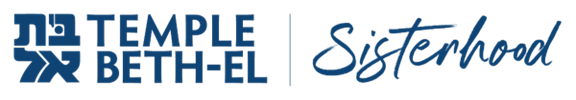 Sisterhood Membership  for 2023-2024Temple Beth-El Sisterhood welcomes all members of Temple Beth-El to join.Sisterhood is working to strengthen the voice of the TBE women, cultivate personal and spiritual growth, bring together our community, and support TBE through social, educational, and philanthropic programming and fundraising. Your donations help Sisterhood sponsor Jewish Summer Camp Scholarships, Women's Seder, College Connection Packages and Community Events. Please become a member of Sisterhood to show your support of our mission and our goals.        Yes, I am a member/becoming a member of Temple Beth El for the 2023/2024 fiscal year.Name:	________________________________________________________________		 Address:_________________________________________________________________			 City/State/Zip:	__________________________________________________________________		 Check Primary Number   Cell__________________		 Home Phone:  _____________________	  E-mail:	  _________________________________________           RACHEL/LEAH  (Basic level) $50REBECCA   $75SARAH 	$100	DEBORAH  $180Baking/CookingBook ClubHelp with College Connection PackagesCommunicationsHelp In The Gift ShopMembership EventPlay, Learn or Teach Mah JongPlay, Learn or Teach CanastaSisterhood ShabbatSocial & Engagement ProgramsSocial Action Programs Volunteer Recognition EventWomen’s Seder